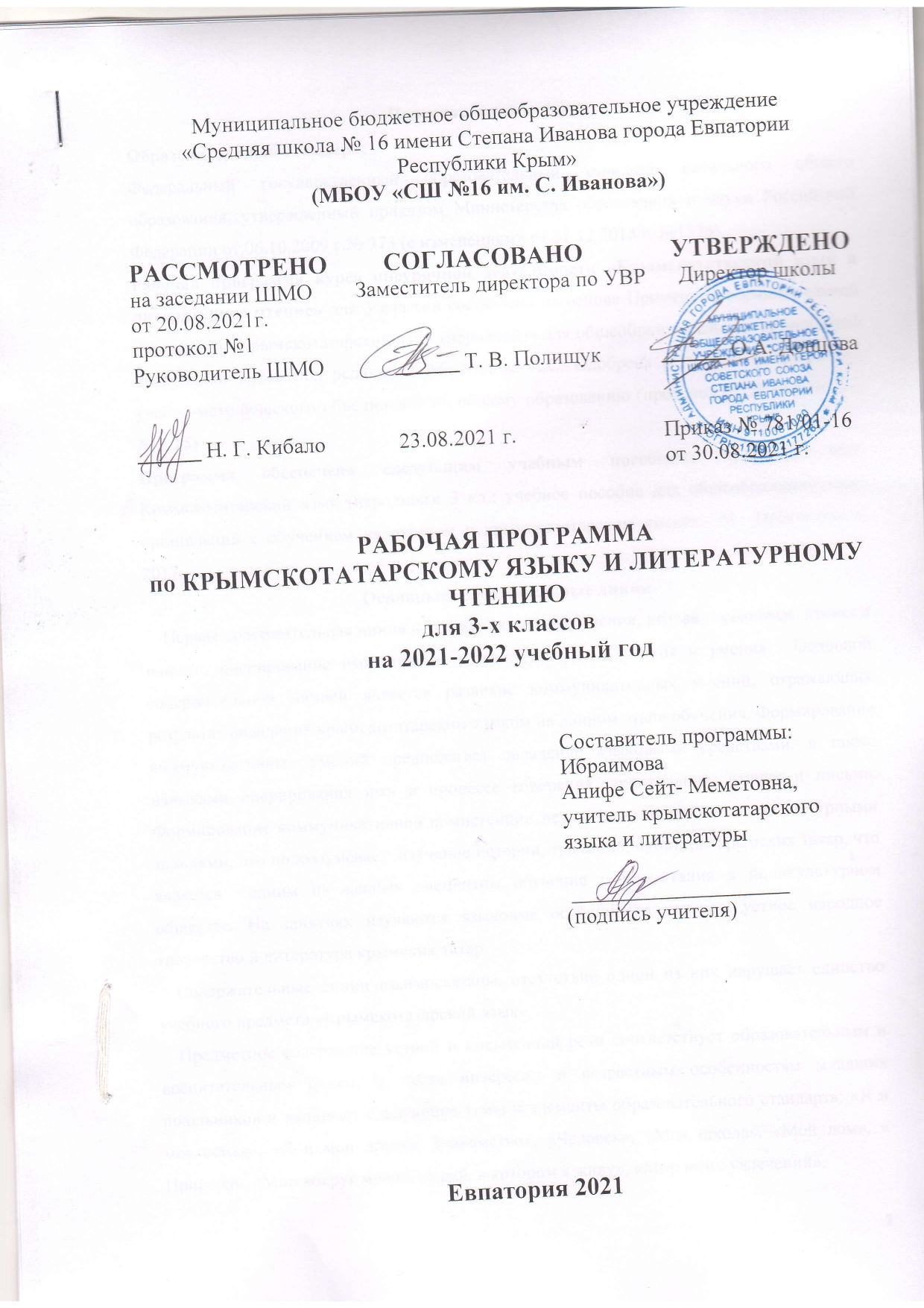 Пояснительная запискаОбразовательный стандарт: Федеральный государственный образовательный стандарт начального общего образования, утвержденный приказом Министерства образования и науки Российской Федерации от 06.10.2009 г.№ 373 (с изменениями от 31.12.2015 г. №1576).Рабочая программа курса внеурочной деятельности «Крымскотатарский язык и литературное чтение» для 3 классов составлена на основе Примерной образовательной программы «Крымскотатарский язык (неродной)» для общеобразовательных организаций Республики Крым под редакцией Аблятипова А.С. Одобрена решением федерального учебно-методического объединения по общему образованию (протокол от 20 мая 2015 г. № 2/15) .Программа обеспечена следующим учебным пособием: Мамутова М.Р. Крымскотатарский язык (неродной): 3 кл.: учебное пособие для общеобразовательных  организаций с обучением на русском и крымскотатарском языках.- М.: Просвещение, 2017.Основные содержательные линии    Первая содержательная линия – коммуникативные умения, вторая – языковые знания и навыки, оперирование ими, третья – социокультурные знания и умения.  Основной содержательной линией является развитие коммуникативных умений, отражающих результат овладения крымскотатарским языком на данном этапе обучения. Формирование коммуникативных умений предполагает овладение языковыми средствами, а также навыками оперирования ими в процессе говорения, аудирования, чтения и письма. Формирование коммуникативной компетенции неразрывно связано с социокультурными знаниями, что подразумевает  изучение истории, традиций, культуры крымских татар, что является  одним из важных элементом обучения и воспитания в поликультурном обществе. На занятиях изучаются языковые особенности,  этикет, устное народное творчество и литература крымских татар.     Содержательные линии взаимосвязаны, отсутствие одной из них нарушает единство учебного предмета «Крымскотатарский язык».    Предметное содержание устной и письменной речи соответствует образовательным и воспитательным целям, а также интересам и возрастным особенностям младших школьников и включает следующие темы и элементы образовательного стандарта: «Я и моя семья», «Я и мои друзья. Знакомство», «Человек», «Моя школа», «Мой дом», « Природа», «Мир вокруг меня», «Край, в котором я живу», «Мир моих увлечений».     Процесс обучения в 3 классе строится на следующих видах речевой деятельности: слушание, говорение, чтение, письмо. Учащиеся сравнивают фонетическую и графическую системы русского и крымскотатарского языков. Дети пересказывают и заучивают наизусть небольшие тексты, работают с текстом, предложением. Учащиеся учатся распознавать части речи по значению и вопросу, различать типы предложений, составлять предложения за счет ранее усвоенных слов и словосочетаний, пересказывать текст, а также воспринимать на слух и понимать звучащую речь.   У учащихся развивается умение понимать устные высказывания, говорить и писать на  крымскотатарском языке.     Усилия учителя должны быть направлены не только на формирование навыков грамотного письма, но и на обогащение словаря учащихся, на развитие умения понимать значение изучаемого слова, формирование умения пользоваться этим словом при построении собственного речевого высказывания (как устного, так и письменного). В этой стадии крымскотатарский язык становится средством развития детского мышления, воображения, интеллектуальных и творческих способностей.Место учебного предмета в учебном планеНа изучение крымскотатарского языка в общеобразовательных организациях с русским языком обучения отводится 3 часа в неделю. Ориентировочное общее количество часов во 3  классе – 102 ч.Планируемые результаты изучения учебного предмета в 3 классеЛичностные результаты:-  формирование чувства гордости за свою Родину, народ, историю; осознание своей этнической и национальной принадлежности, формирование ценностей многонационального общества;- формирование ценностного отношения к своей малой Родине, семейным традициям, родному языку;- формирование элементарных представлений о мире как многоязычном и поликультурном сообществе, об эстетических и художественных ценностях культуры крымскотатарского народа;- формирование элементарных представлений о моральных нормах и правилах нравственного поведения, в том числе об этических нормах взаимоотношений в семье, классе, школе, а также между носителями разных культур;- формирование доброжелательного отношения к другим участникам учебной и игровой деятельности на основе этических норм;- формирование уважительного отношения к иному мнению, истории  и культуре других народов;- осознание языка как основного средства общения между людьми;- знакомство с языком через детский фольклор, произведения крымскотатарских поэтов, традиции народа;- формирование установки на безопасный, здоровый образ жизни, мотивации к творческому труду, к работе на результат, бережному отношению к материальным и духовным ценностям.  Метапредметные результаты:- овладение способностью принимать и сохранять цели и задачи учебной деятельности, поиска средств ее осуществления;- развитие умения взаимодействовать с окружающими, выполняя разные роли в пределах речевых потребностей и возможностей младшего школьника;- развитие коммуникативных способностей школьника, умение выбирать адекватные языковые и речевые средства для успешного решения элементарной коммуникативной задачи;- формирование умений использовать крымскотатарский язык с целью поиска различной информации, умения составлять диалог на заданную тему;- формирование мотивации к изучению крымскотатарского языка.- развитие познавательной, эмоциональной и волевой сфер младшего школьника; Предметные результаты:- формирование понятия о крымскотатарском языке как части национальной культуры народа;- овладение начальными представлениями о нормах крымскотатарского языка (орфографическими, лексическими, грамматическими), вести элементарный этикетный диалог;- приобретение начальных навыков общения в устной и письменной форме с носителями крымскотатарского языка на основе своих речевых возможностей и потребностей, освоение правил речевого и неречевого поведения;- освоение начальных лингвистических представлений, необходимых для овладения на элементарном уровне устной и письменной речью на крымскотатарском языке, расширение лингвистического кругозора;- формирование умений применять орфографические и пунктуационные правила в объеме изученного материала, находить, сравнивать, классифицировать звуки, буквы, части речи (без использования терминов);В результате обучения в 3 классе ученик должен научиться:- понимать на слух речь учителя, одноклассников, основное содержание  текстов, построенные  на изучаемом языковом материале;- знать определенный набор лексики по темам программы;- понимать основную мысль услышанного;- извлекать конкретную информацию из услышанного;- понимать детали текста;- читать с полным пониманием небольшие по объему тексты, построенные на изученном языковом материале;- уметь вести этикетные диалоги в типичных ситуациях бытового, межкультурного общения;- уметь пользоваться основными коммуникативными типами речи: описание, рассказ, характеристика;- расспрашивать собеседника, задавая простые вопросы;- владеть умением выписывать из текста слова, словосочетания, предложения;- владеть основами письменной речи: писать по образцу поздравление с раздником, короткое личное письмо;- использовать полученные языковые знания по предмету.Учащийся получит возможность научиться:−читать тексты различных стилей и жанров в соответствии с целями и задачами;−осознанно строить речевое высказывание в соответствии с коммуникативными задачами; −читать и понимать содержание текста на уровне смысла, а также: – делать выводы из прочитанного;– выражать собственное мнение по поводу прочитанного;– выражать суждение относительно поступков героев;−пополнять свои знания. Основное содержание учебного предметаРечевые умения    В процессе обучения учащиеся должны овладеть крымскотатарским языком как средством общения, уметь им пользоваться в устной и письменной формах. Аудирование, говорение, чтение и письмо – это виды речевой деятельности, которые должны быть сформированы у учащихся, чтобы осуществлять общение в устной и письменной формах. Говорение. В области диалогической речи учащиеся должны уметь задавать вопросы разных типов и отвечать на них с опорой на наглядность  в пределах программного языкового материала (3-5 реплики от каждого собеседника); в области монологической речи учащиеся должны высказываться с опорой на наглядность и в связи с задаваемой ситуацией. Объем высказывания 3-5 фразы.Слушание (аудирование). Учащиеся воспринимают и понимают речь на слух в естественном темпе (приблизительно – 80 слов в минуту), указания учителя, связанные с ведением урока, а также небольшие тексты, рассказываемые учителем или данные в звукозаписи.  Чтение. В области чтения учащиеся должны практически освоить звуко-буквенные соответствия, уметь читать вслух с полным пониманием фразы и короткие тексты, построенные на усвоенном в устной речи программном языковом материале. Письмо и письменная речь. В области письма учащиеся должны приобрести навыки написания слов и предложений и овладеть орфографией слов, усвоенных в устной речи и используемых в письменных упражнениях. Языковые знания и навыкиГрафика и орфография. Учащиеся учатся различать звуки и буквы. Устанавливают соотношение звукового и буквенного состава слов, в словах с йотированными гласными е, ё, ю, я. Учащиеся знают и закрепляют все буквы крымскотатарского алфавита и звукобуквенные соответствия, основные правила чтения и орфографии (например, специфических букв гъ, къ, нъ, дж), написание наиболее употребительных слов, вошедших в активный словарь. Фонетическая сторона речи. Учащиеся учатся  различать звуки и звукосочетания на слух и правильно их произносить, выделять в слове ударный слог. В крымскотатарских словах ударение почти всегда падает на последний слог. Учащиеся различают звонкие и глухие согласные звуки, определяют парные и непарные по звонкости-глухости согласные звуки. Дают характеристику звуков (гласный – согласный; гласный  ударный – безударный, твердый – мягкий, губной – негубной; согласный звонкий – глухой, парный – непарный), Учащиеся упражняются в правильном чтении  утвердительного, вопросительного (с вопросительным словом и без него) и побудительного предложений. Лексика. Лексические единицы, обслуживающие ситуации общения в пределах тематики начальной школы, в объеме 350-400 лексических единиц для двустороннего (рецептивного и продуктивного) усвоения: простейшие устойчивые словосочетания, синонимы, антонимы, омонимы, реплики речевого этикета, отражающие культуру крымскотатарского  народа. Начальное представление о способах словообразования – аффиксация в именах существительных. Морфология. Части речи. Имя существительное. Значение и употребление в речи. Различение имен существительных одушевленных и неодушевленных по вопросам ким? не? Выделение имен существительных собственных и нарицательных. Изменение имен существительных по числам. Начальная форма имени существительного. Изменение имен существительных по падежам в непритяжательной форме. Различение падежных вопросов и аффиксов.  Принадлежность у имен существительных.Имя прилагательное. Значение и употребление в речи. Степени сравнения имен прилагательных: сравнительная и превосходная. Имя числительное. Общее представление о числительном.  Значение и употребление в речи количественных и порядковых числительных. Местоимение. Общее представление о местоимении. Притяжательные местоимения. Значение и употребление в речи. Указательные местоимения в единственном и множественном числе.Глагол. Значение и употребление в речи. Изменение глаголов в утвердительной форме настоящего и прошедшего времени по лицам и числам.Наречие. Значение и употребление в речи. Ознакомление с наречиями образа действия, словами, отвечающими на вопрос Насыл? Насыл этип?Предложение. Основные типы предложений: повествовательное, вопросительное, побудительное. Основные правила пунктуации. Точка. Запятая. Вопросительный знак. Восклицательный знак.Содержание учебного материала в 3 классе  Количество часов в 3 классе (вместе с уроками закрепления и контролем)- 102.Календарно-тематическое планирование для 3 классов№Количество часовПредметное содержаниеМатериалаГрамматическая сторона речи1.13 ч.Я и моя семья. Возраст членов семьи. Совместное времяпрепровождение каждый день и в свободное время. Покупки. Подарки. Любимая еда.Имя существительное. Склонение имен существительных в непритяжательной форме. Принадлежность у имен существительных2.11 ч.Я и мои друзья. Знакомство. Мои лучшие друзья. Черты характера. Внешность, одежда. Совместные игры и занятия. Письмо другу. Имя прилагательное. Степени сравнения имен прилагательных. 3.12 ч.Человек. Режим дня. Распорядок дня в семье. Обозначение времени. Профессии. Занятия людей различных профессий. Имя числительное. Порядковые и количественные числительные от 1 до 100.4.12 ч.Моя школа. На перемене. В библиотеке. Литературный  кружок. Местоимение. Притяжательные местоимения. Указательные местоимения в ед. и мн.  числе.5.10 ч.Мой дом. Работа по дому и в саду.  Глагол. Глаголы в утвердительной форме настоящего и прошедшего времени.6.11 ч.Природа. Описание природы. Любимое время года. Погода: занятия в различную погоду.Наречие. Наречие образа действия 7.9  ч.Мир вокруг меня. Любимые животные. Домашние питомцы и уход за ними.Предложение. Основные типы предложений: повествовательные, вопроси-тельные, побудительные. 8.14 ч.Край, в котором я живу. Город и сельская местность, общественные места, описание местности. Любимые места в городе. Достопримечательности. Праздники.Основные правила пунктуации. Точка. Запятая. Вопросительный знак. Восклицательный знак. 9.10 ч.Мир моих увлечений. Магазин игрушек. Прогулки. Любимый вид спорта. Повторение.  Имя существительное. Имя прилагательное. Глагол. Наречие. Имя числительное.№ п/п№ п/п№ п/п№ п/пДатаДатаДатаДатаТема урокаТема урокапланфактфактфактпланпланФактФактТема урокаТема урока1. Я и моя семья. Имя существительное (13ч.)1. Я и моя семья. Имя существительное (13ч.)1. Я и моя семья. Имя существительное (13ч.)1. Я и моя семья. Имя существительное (13ч.)1. Я и моя семья. Имя существительное (13ч.)1. Я и моя семья. Имя существительное (13ч.)1. Я и моя семья. Имя существительное (13ч.)1. Я и моя семья. Имя существительное (13ч.)1. Я и моя семья. Имя существительное (13ч.)1. Я и моя семья. Имя существительное (13ч.)101.0901.09Моя семья. Имена существительные в форме именительного   (баш  келиши) падежаМоя семья. Имена существительные в форме именительного   (баш  келиши) падежа202.0902.09Дедушка и бабушка. Имена существительные в форме родительного  (саиплик  келиши) падежаДедушка и бабушка. Имена существительные в форме родительного  (саиплик  келиши) падежа306.0906.09Вечером. Имена существительные в форме дательного (догърултув келиши) падежаВечером. Имена существительные в форме дательного (догърултув келиши) падежа408.0908.09В детском парке. Имена существительные в форме винительного (тюшюм келиши) падежаВ детском парке. Имена существительные в форме винительного (тюшюм келиши) падежа5-609.0913.0909.0913.09Школьная ярмарка. Имена существительные в форме местного (ер келиши) падежаШкольная ярмарка. Имена существительные в форме местного (ер келиши) падежа715.0915.09В магазине. Имена существительные в форме исходного (чыкъыш келиши) падежаВ магазине. Имена существительные в форме исходного (чыкъыш келиши) падежа816.0916.09Подарки. Принадлежность у имен существительныхПодарки. Принадлежность у имен существительных9-1020.0922.0920.0922.09Татараш.  Принадлежность у имен существительныхТатараш.  Принадлежность у имен существительных1123.0923.09Бакълалы сюзме. Принадлежность у имен существительныхБакълалы сюзме. Принадлежность у имен существительных12-1327.0929.0927.0929.09Закрепление изученного по теме «Я и моя семья».. Обобщение знаний об имени существительномЗакрепление изученного по теме «Я и моя семья».. Обобщение знаний об имени существительном2.  Я и мои друзья. Знакомство. Имя прилагательное (11ч.)2.  Я и мои друзья. Знакомство. Имя прилагательное (11ч.)2.  Я и мои друзья. Знакомство. Имя прилагательное (11ч.)2.  Я и мои друзья. Знакомство. Имя прилагательное (11ч.)2.  Я и мои друзья. Знакомство. Имя прилагательное (11ч.)2.  Я и мои друзья. Знакомство. Имя прилагательное (11ч.)2.  Я и мои друзья. Знакомство. Имя прилагательное (11ч.)2.  Я и мои друзья. Знакомство. Имя прилагательное (11ч.)2.  Я и мои друзья. Знакомство. Имя прилагательное (11ч.)2.  Я и мои друзья. Знакомство. Имя прилагательное (11ч.)141430.1030.1030.10Я и мои друзья.  Степени сравнения имен прилагательных151504.1004.1004.10Мой друг Айдер. Степени сравнения имен прилагательных161606.1006.1006.10Мой друг Бекир. Степени сравнения имен прилагательных171707.1007.1007.10Мой друг Фикрет. Степени сравнения имен прилагательных181811.1011.1011.10Наша любимая игра.  Степени сравнения имен прилагательных19-2019-2013.1014.1013.1014.1013.1014.10Любимые мультфильмы. Степени сравнения имен прилагательных. Контроль чтения212118.1018.1018.10Письмо другу. Степени сравнения имен прилагательных. Контроль говорения222220.1020.1020.10Письмо другу. Степени сравнения имен прилагательных. Контроль аудирования232321.1021.1021.10Закрепление изученного по теме «Я и мои друзья». Контроль письма242425.1025.1025.10Закрепление изученного по теме «Я и мои друзья». Обобщение знаний об имени прилагательном                                       3.    Человек. Имя числительное (12ч.)                                       3.    Человек. Имя числительное (12ч.)                                       3.    Человек. Имя числительное (12ч.)                                       3.    Человек. Имя числительное (12ч.)                                       3.    Человек. Имя числительное (12ч.)                                       3.    Человек. Имя числительное (12ч.)                                       3.    Человек. Имя числительное (12ч.)                                       3.    Человек. Имя числительное (12ч.)                                       3.    Человек. Имя числительное (12ч.)                                       3.    Человек. Имя числительное (12ч.)252527.1027.1027.10Час. Минута. Секунда. Порядковые и количественные числительные от 1 до 100. Их использование в речи.262628.1028.1028.10Обозначение времени. Порядковые и количественные числительные от 1 до 100.272708.1108.1108.11Распорядок дня. Порядковые и количественные числительные от 1 до 100.28-2928-2910.1111.1110.1111.1110.1111.11Распорядок дня нашей семьи. Порядковые и количественные числительные от 1 до 100.303015.1115.1115.11Профессии. Продавец. Порядковые и количественные числительные от 1 до 100.313117.1117.1117.11Профессии. Ветеринар. Порядковые и количественные числительные от 1 до 100.323218.1118.1118.11Профессии. Садовник. Порядковые и количественные числительные от 1 до 100. 33-3433-3422.1124.1122.1124.1122.1124.11Профессии. Водитель. Порядковые и количественные числительные от 1 до 100.35-3635-3625.1129.1125.1129.1125.1129.11Закрепление изученного по теме «Человек». Обобщение знаний об имени числительном                                             4.     Моя школа.  Местоимение (12ч.)                                             4.     Моя школа.  Местоимение (12ч.)                                             4.     Моя школа.  Местоимение (12ч.)                                             4.     Моя школа.  Местоимение (12ч.)                                             4.     Моя школа.  Местоимение (12ч.)                                             4.     Моя школа.  Местоимение (12ч.)                                             4.     Моя школа.  Местоимение (12ч.)                                             4.     Моя школа.  Местоимение (12ч.)                                             4.     Моя школа.  Местоимение (12ч.)                                             4.     Моя школа.  Местоимение (12ч.)373701.1201.1201.12Школьные перемены. Притяжательные местоимения383802.1202.1202.12На школьном дворе. Притяжательные местоимения393906.1206.1206.12Школьная библиотека. Притяжательные местоимения404008.1208.1208.12Книжкина больница. Притяжательные местоимения414109.1209.1209.12Выставка книг. Притяжательные местоимения42-4342-4313.1215.1213.1215.1213.1215.12Литературный кружок. Указательные местоимения в единственном и множественном числе.444416.1216.1216.12Инсценировка сказки. Указательные местоимения в единственном и множественном числе. Контроль чтения454520.1220.1220.12Театр на столе. Указательные местоимения в единственном и множественном числе. Контроль говорения464622.1222.1222.12Театр на столе. Указательные местоимения в единственном и множественном числе. Контроль аудирования474723.1223.1223.12Закрепление изученного по теме «Моя школа». Контроль письма484827.1227.1227.12Закрепление изученного по теме «Моя школа». Обобщение знаний о местоимении                                               5.    Мой дом. Глагол (10ч.)                                               5.    Мой дом. Глагол (10ч.)                                               5.    Мой дом. Глагол (10ч.)                                               5.    Мой дом. Глагол (10ч.)                                               5.    Мой дом. Глагол (10ч.)                                               5.    Мой дом. Глагол (10ч.)                                               5.    Мой дом. Глагол (10ч.)                                               5.    Мой дом. Глагол (10ч.)                                               5.    Мой дом. Глагол (10ч.)                                               5.    Мой дом. Глагол (10ч.)494929.1229.1229.12Работа по дому. Глаголы в утвердительной форме настоящего времени505030.1230.1230.12Трудолюбивая девочка. Глаголы в утвердительной форме настоящего времени515110.0110.0110.01Трудолюбивый мальчик. Глаголы в утвердительной форме настоящего времени52-5352-5312.0113.0112.0113.0112.0113.01Работа в саду и огороде весной. Глаголы в утвердительной форме прошедшего времени545417.0117.0117.01Работа в саду и огороде летом. Глаголы в утвердительной форме прошедшего времени55-5655-5619.0120.0119.0120.0119.0120.01Работа в саду и огороде осенью. Глаголы в утвердительной форме прошедшего времени57-5857-5824.0126.0124.0126.0124.0126.01Закрепление изученного по теме «Мой дом». Обобщение знаний о глаголе                                                6.   Природа. Наречие (11ч.)                                                6.   Природа. Наречие (11ч.)                                                6.   Природа. Наречие (11ч.)                                                6.   Природа. Наречие (11ч.)                                                6.   Природа. Наречие (11ч.)                                                6.   Природа. Наречие (11ч.)                                                6.   Природа. Наречие (11ч.)                                                6.   Природа. Наречие (11ч.)                                                6.   Природа. Наречие (11ч.)                                                6.   Природа. Наречие (11ч.)595927.0127.0127.01Зима. Наречие образа действий.606031.0131.0131.01Первый снег. Правописание наречий образа действий.616102.0202.0202.02Весна идет. Правописание наречий образа действий. 626203.0203.0203.02Прекрасный месяц. Правописание наречий образа действий.636307.0207.0207.02Лето. Правописание наречий образа действий.646409.0209.0209.02Летние голоса. Правописание наречий образа действий.656510.0210.0210.02Осень. Правописание наречий образа действий.666614.0214.0214.02Осенние цветы. Правописание наречий образа действий.676716.0216.0216.02Работа летом и зимой. Правописание наречий образа действий.686817.0217.0217.02Работа осенью и весной. Правописание наречий образа действий.696921.0221.0221.02Закрепление изученного по теме «Природа». Обобщение знаний о наречии                                                    7.  Мир вокруг меня. Предложение (9ч.)                                                    7.  Мир вокруг меня. Предложение (9ч.)                                                    7.  Мир вокруг меня. Предложение (9ч.)                                                    7.  Мир вокруг меня. Предложение (9ч.)                                                    7.  Мир вокруг меня. Предложение (9ч.)                                                    7.  Мир вокруг меня. Предложение (9ч.)                                                    7.  Мир вокруг меня. Предложение (9ч.)                                                    7.  Мир вокруг меня. Предложение (9ч.)                                                    7.  Мир вокруг меня. Предложение (9ч.)                                                    7.  Мир вокруг меня. Предложение (9ч.)707024.0224.0224.02Любимые животные. Типы предложений.  Определение границ предложений717128.0228.0228.02Моя собака. Типы предложений. Определение границ предложений. Ударение в предложении727202.0302.0302.03Моя кошка. Типы предложений. Определение границ предложений.737303.0303.0303.03Мои любимые попугаи.  Определение границ предложений. Ударение в предложении.747409.0309.0309.03Хомяк. Типы предложений. Определение границ предложений. Контроль чтения757510.0310.0310.03Хомяк. Типы предложений. Определение границ предложений. Контроль говорения767614.0314.0314.03Черепаха. Типы предложений. Определение границ предложений. Ударение в предложении. Контроль аудирования777716.0316.0316.03Закрепление изученного по теме «Мир вокруг меня». Контроль письма787817.0317.0317.03Закрепление изученного по теме «Мир вокруг меня». Обобщение знаний о предложении8.  Край, в котором мы живем. Основные знаки пунктуации (14ч.)8.  Край, в котором мы живем. Основные знаки пунктуации (14ч.)8.  Край, в котором мы живем. Основные знаки пунктуации (14ч.)8.  Край, в котором мы живем. Основные знаки пунктуации (14ч.)8.  Край, в котором мы живем. Основные знаки пунктуации (14ч.)8.  Край, в котором мы живем. Основные знаки пунктуации (14ч.)8.  Край, в котором мы живем. Основные знаки пунктуации (14ч.)8.  Край, в котором мы живем. Основные знаки пунктуации (14ч.)8.  Край, в котором мы живем. Основные знаки пунктуации (14ч.)8.  Край, в котором мы живем. Основные знаки пунктуации (14ч.)79797928.03Город и село. Знаки препинания в предложении, в конце предложения.Город и село. Знаки препинания в предложении, в конце предложения.80-8180-8180-8130.0331.03Большой город. Знаки препинания в предложении, в конце предложения.Большой город. Знаки препинания в предложении, в конце предложения.82-8382-8382-8304.0406.04Древняя Евпатория. Знаки препинания в предложении, в конце предложения.Древняя Евпатория. Знаки препинания в предложении, в конце предложения.84848407.04В селе. Знаки препинания в предложении, в конце предложения.В селе. Знаки препинания в предложении, в конце предложения.85-8685-8685-8611.0413.04Село Коккозь. Знаки препинания в предложении, в конце предложения.Село Коккозь. Знаки препинания в предложении, в конце предложения.87878714.04Праздники. Знаки препинания в предложении, в конце предложения.Праздники. Знаки препинания в предложении, в конце предложения.88-8988-8988-8918.0420.04Ораза. Знаки препинания в предложении, в конце предложения.Ораза. Знаки препинания в предложении, в конце предложения.90-9190-9190-9121.04Праздник Къурбан байрам. Знаки препинания в предложении, в конце предложения.Праздник Къурбан байрам. Знаки препинания в предложении, в конце предложения.92929227.04Закрепление изученного по теме «Край, в котором мы живем». Обобщение знаний об основных правилах пунктуацииЗакрепление изученного по теме «Край, в котором мы живем». Обобщение знаний об основных правилах пунктуации10.  Мир моих увлечений. Повторение (10ч.)10.  Мир моих увлечений. Повторение (10ч.)10.  Мир моих увлечений. Повторение (10ч.)10.  Мир моих увлечений. Повторение (10ч.)10.  Мир моих увлечений. Повторение (10ч.)10.  Мир моих увлечений. Повторение (10ч.)10.  Мир моих увлечений. Повторение (10ч.)10.  Мир моих увлечений. Повторение (10ч.)10.  Мир моих увлечений. Повторение (10ч.)10.  Мир моих увлечений. Повторение (10ч.)93939328.04В магазине игрушек. Имя существительноеВ магазине игрушек. Имя существительное94949404.05В магазине игрушек. Имя существительноеВ магазине игрушек. Имя существительное95959505.05Умные игрушки. Имя прилагательныеУмные игрушки. Имя прилагательные96969611.05Поход в лес. ГлаголПоход в лес. Глагол97979712.05Поход в лес. Глагол. Контроль чтенияПоход в лес. Глагол. Контроль чтения98989816.05Прогулка на луг. Наречие образа действия. Контроль говоренияПрогулка на луг. Наречие образа действия. Контроль говорения99999918.05Любимый вид спорта детей. Имя числительное. Контроль аудированияЛюбимый вид спорта детей. Имя числительное. Контроль аудирования10010010019.05Любимый вид спорта детей. Имя числительное. Контроль письмаЛюбимый вид спорта детей. Имя числительное. Контроль письма101-102101-102101-10223.0525.05Закрепление изученного по теме «Мир моих увлечений». Закрепление изученного по теме «Мир моих увлечений». 